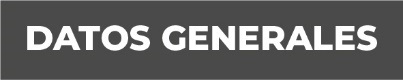 Nombre CLAUDIA HERNÁNDEZ HERNÁNDEZGrado de Escolaridad Licenciatura en DerechoCédula Profesional (Licenciatura) 09312436Cédula profesional (Maestría) CertificadoTeléfono de Oficina 01 (272) 7267803Correo Electrónico: chernandezh@fiscaliaveracruz.gob.mx  Formación Académica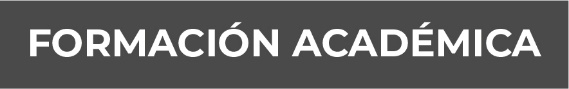 2010Diplomado en Juicios Orales Procuraduría General de Justicia del Estado de Veracruz y Universidad Veracruzana.2011Curso “ESPECIALIZACION SOBRE Juicios Orales y Medios Alternativos de Solución de Conflictos.  Instituto de Formación Profesional.2016Curso “NUEVO SISTEMA DE JUSTICIA PENAL” Plataforma Educativa de la Secretaría Técnica del Consejo de Coordinación para la Implementación del Sistema de Justicia Penal (SETEC).2016Curso-taller “PROCESO PENAL Y TEORÍA DEL DELITO” Maestro Manuel Moreno Melo2017Curso-taller “ACTUALIZACION PARA FISCALES ORIENTADORES”2018Curso-taller “ACTUALIZACION PARA FISCALES ORIENTADORES”Trayectoria Profesional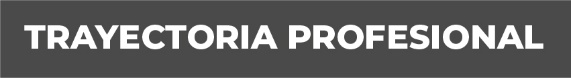 2006 – 2016 Oficial Secretaria, de la Agencia 1ª del Ministerio Público Conciliadora e Investigadora Sector Norte, Orizaba, Ver.2016 a 2018Fiscal 5º Orientador en la Unidad de Atención Temprana Veracruz, Veracruz.2018 a la fechaFiscal 1º Orientadora en la Sub Unidad de Atención Temprana en Nogales, Veracruz Conocimiento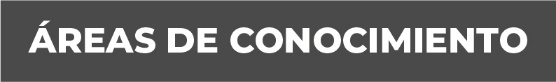 Derecho PenalDerecho CivilDerecho MercantilCriminología y Criminalística